A modernised infrastructure procurement frameworkfor VictoriaThis modernised framework makes it easier for industry to partner with government to achieve long-term infrastructure outcomes that benefit all Victorians.Government and industry working in partnershipVictoria continues to be a leader in major infrastructure procurement, with an impressive track record of large, complex and successfully delivered infrastructure projects.Some of the biggest and most complex projects in Australia are being delivered by Victorian departments and agencies, working in partnership with industry.Government Infrastructure Investment has grown significantly, reflecting the Government’s commitment to a strong and sustainable infrastructure program.A modernised, simplified frameworkThis framework represents a whole of government approach to procuring infrastructure that is simpler and more consistent. Its evolution responds to the challenges and demands of an unprecedented investmentpipeline and current market conditions. The framework incorporates lessons learned from agencies and their industry partners.The Government will use the framework to deliver successful infrastructure investments that support vital public services, promote economic growth and boost Victoria’s productivity.There are several key innovations in the new framework, including more tailored and flexible risk allocations in contracts, increased focus on collaboration with industry and improving efficiencies in infrastructure delivery.The framework supports the preparation of business case and procurementrequirements.The framework introduces three broad categories of procurement. These categories support eight separate procurement models.Figure 1: Whole of government infrastructure procurement frameworkProject Lifecycle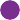 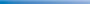 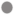 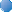 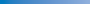 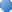 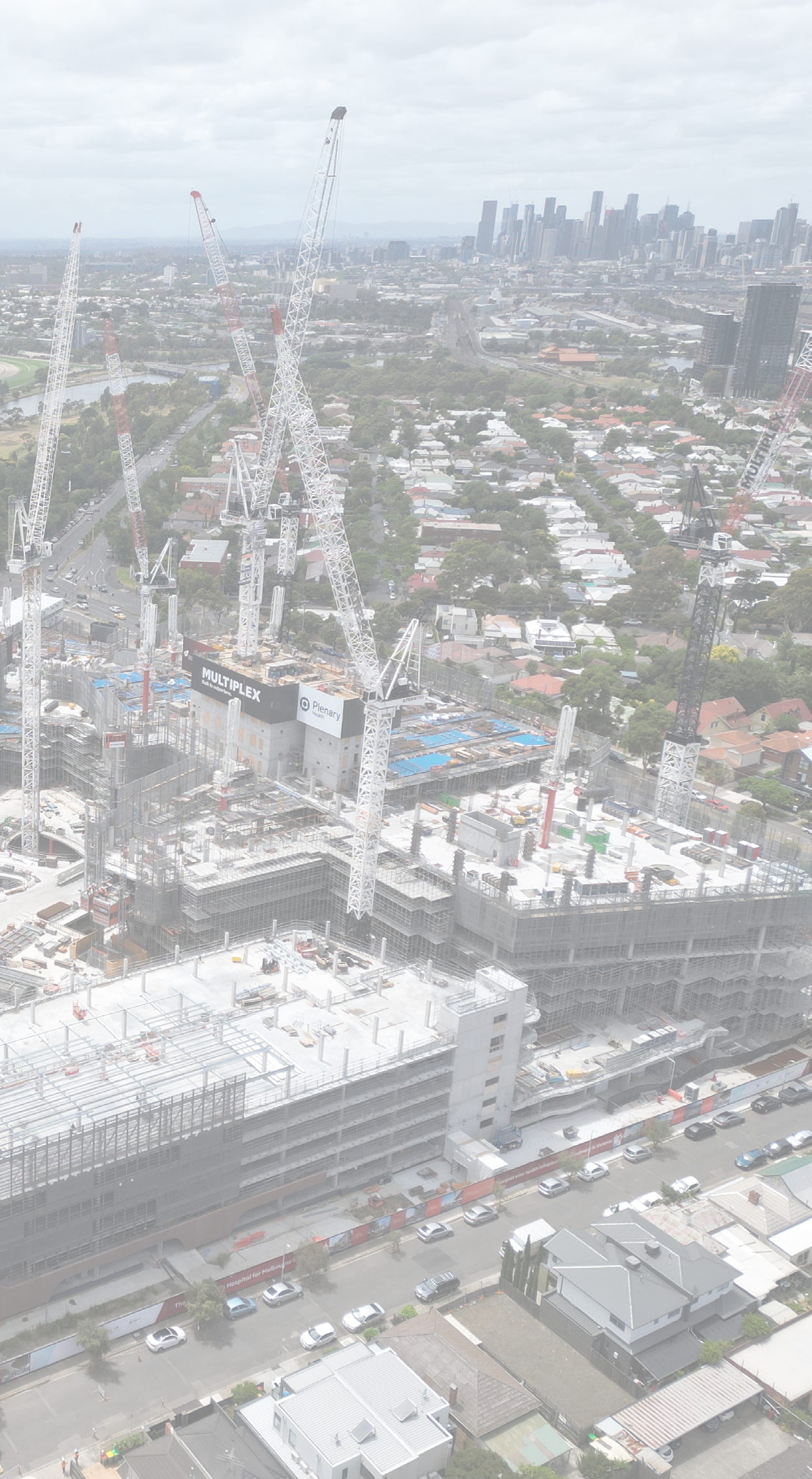 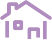 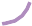 Whole of Life procurementModels of this type can drive innovation. They improve efficiency and enhance value through a greater focus on long-term service delivery.In the framework, the Whole of Life procurement models have two streams:The Partnerships Victoria model includes precinct, community and economic partnershipsThe Bundled model includes whole of life activities procured as apackage without project finance.Partnerships Victoria remains key to the suite of infrastructure procurement models available for project delivery. The Partnerships Victoria model combines recent market innovations with established practices. It captures emerging opportunities to secure benefits for the community and value for the Government.The Partnerships Victoria model provides significant benefits when used for appropriate projects. For example, precinct partnerships haveenabled the Government to regenerate aging public housing sites with the support of private investment. Finding a way to enhance this procurement model has created a tangible uplift in social and affordable housing.Community partnershipssuit projects that provide essential social infrastructure, including hospitals, schools and justice facilities. The private consortium delivers and manages the infrastructure, allowing practitioners tofocus on providing the key services for the community.Cost Reimbursable procurementThe Cost Reimbursable procurementcategory includes three models:Incentivised Target Cost (ITC)Managing ContractorAlliance.Previously referred to as ‘collaborative’ procurement, these models provide flexibility in managing uncertain project circumstances, including design and risks.Cost reimbursable models recognise certain risks cannot be effectively allocated to the private sector using a fixed price.Lump Sum procurementThe Lump Sum procurement category includes three models:Construct OnlyDesign and Construct (D&C)Enhanced Design and Construct (EDC).These Lump Sum procurement models are fixed price contracts. They suit projects where agencies can clearly articulate the scope and wherethere are relatively few project uncertainties.The new EDC model provides a modernised approach to lump sum contracting where previously this typeof procurement would have been deemed unsuitable. Targeted risk sharing elements can respond to specific risks and challenges, such as contamination.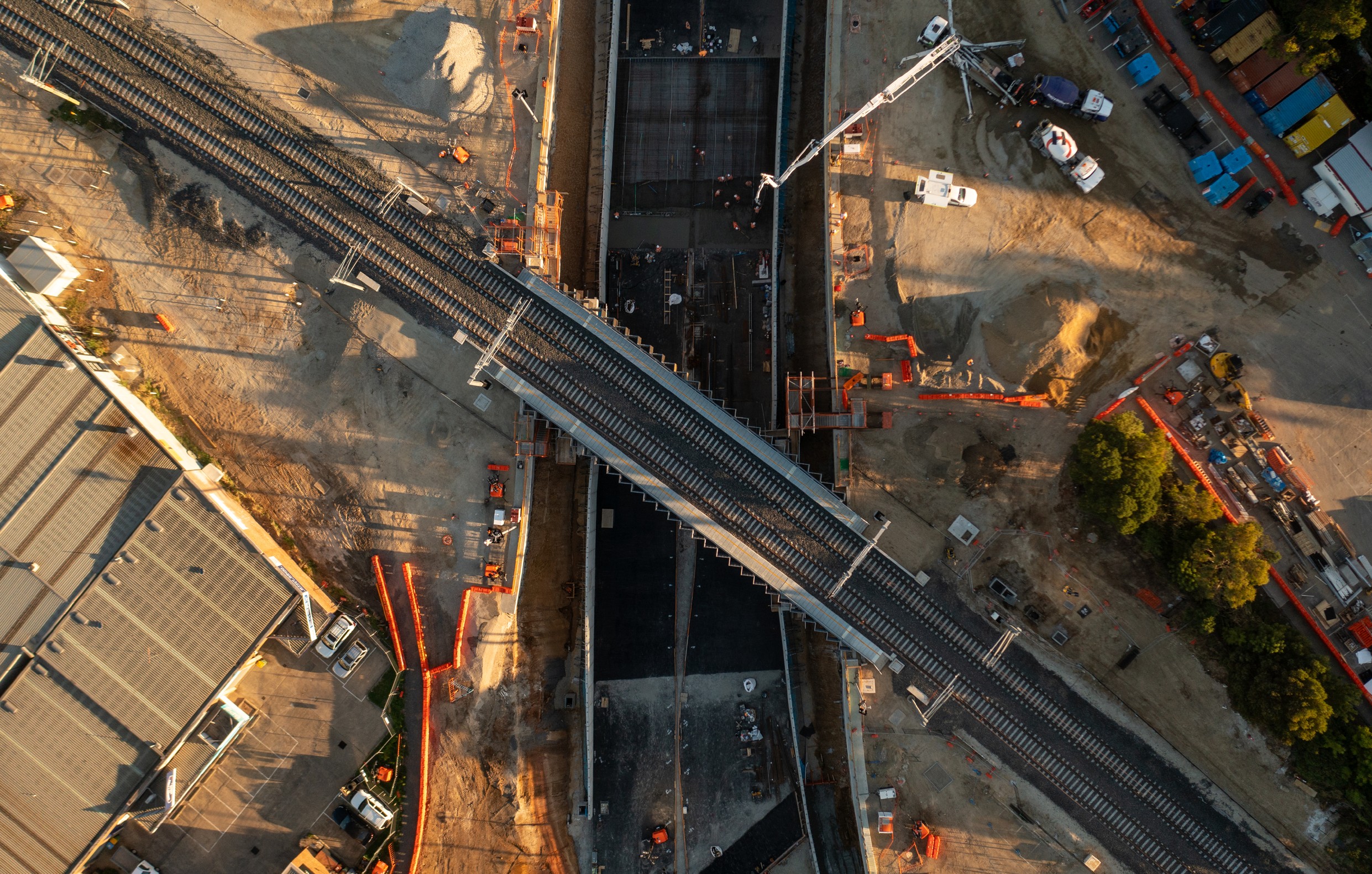 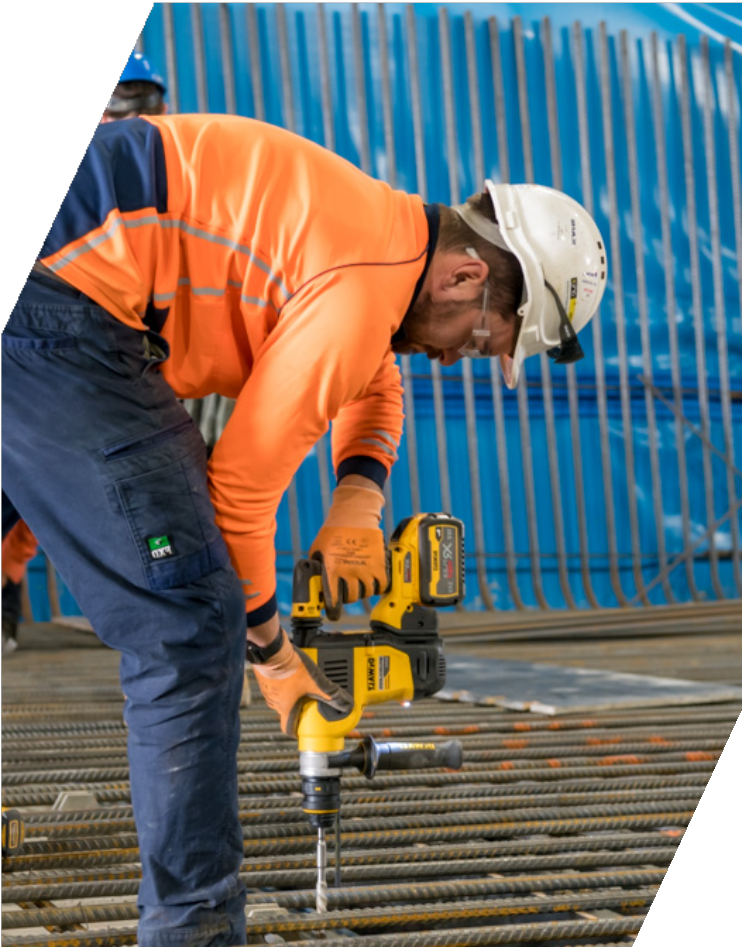 New policies and guidance notes to support the frameworkThe updated Procurement – Investment Lifecycle High Value High Risk (HVHR) Guideline outlines the process and relevant context for infrastructure procurement.It provides guidance on how to select the optimal procurement method and packaging approach when preparing a business case. It also provides an overview of how to conduct effective procurement, from tender development to contract negotiation and award.The three new categories of procurement (Whole of Life, Lump Sum and Cost Reimbursable) are also enabled with:a procurement requirements document that outlines the mandatory government approval requirements and best practice expectations for high value, high risk projectsa standard form contract and accompanyingguidance for each procurement model.DTF has released a suite of documents to support the new framework. These are available at the links below:Procurement – Investment Lifecycle High Value High Risk (HVHR) GuidelineCost Reimbursable Procurement RequirementsITC standard deed and supporting guidanceEDC standard deed and supporting guidancea suite of harmonised project documents forPartnerships Victoria projects.Separately, DTF is developing a suite of standard form contracts for small to medium scale projects delivered through lump sum models. DTF will continue to develop documents across the set of procurement models.For more information about the infrastructure procurement framework visit Procurement – Investment Lifecycle High Value High Risk Guidelines or contact the Department of Treasury and Finance by email at: infrastructure.delivery@dtf.vic.gov.au.The SecretaryDepartment of Treasury and Finance1 Treasury PlaceMelbourne Victoria 3002AustraliaTelephone: +61 3 9651 5111 dtf.vic.gov.auAuthorised by the Victorian Government	1 Treasury Place, Melbourne, 3002© State of Victoria 2023You are free to re-use this work under a Creative Commons Attribution 4.0 licence, provided you credit the State of Victoria (Department of Treasury and Finance) as author, indicate if changes were made and comply with the other licence terms. The licence does not apply to any branding, including Government logos. Copyright queries may be directed to IPpolicy@dtf.vic.gov.au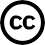 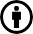 ISBN 978-1-925551-96-9 (pdf/online/MS word) Published September 2023If you would like to receive this publication in an accessible format, please email information@dtf.vic.gov.au. This document is also available in Word and PDF format at dtf.vic.gov.au